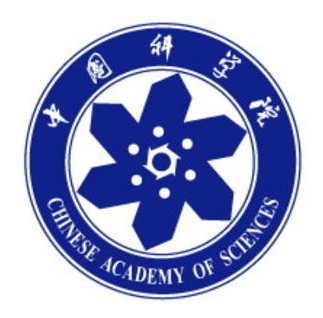 2019年湖北省防雷检测岗位能力考试培训通知中国科学院武汉分院继续教育学院武汉建筑业协会武汉中科岩土工程技术培训有限公司关于开展2019年湖北省防雷检测岗位能力考试培训班的通知各相关单位：为满足湖北省检测单位申报防雷检测资质的需求，提升防雷检测从业人员岗位能力水平，中国科学院武汉分院继续教育学院、武汉建筑业协会和武汉中科岩土工程技术培训有限公司将于2019年1月10日-1月12日联合举办“湖北省防雷检测岗位能力考试培训班”，考试合格后颁发《湖北省防雷检测岗位能力证书》，该证书将作为个人防雷检测能力证明，是防雷检测专项资质申报条件重要依据之一。现将有关事宜通知如下：时间安排培训报到：2019年1月9日14：00-17：30培训时间：2019年1月10日-11日考试时间：2019年1月12日9：00-11：00报名缴费截止时间：2018年12月29日17：00地点安排培训地点：华中科技大学国际交流中心八号楼一楼大厅（湖北省武汉市洪山区珞瑜路1037号）。考试地点：武汉工程大学邮电与信息工程学院邮科院校区（省气象局旁）培训费用2800元/人（2000元培训费，200元资料费，600元考试费），培训期间免费提供午餐，住宿自理。师资介绍陈少平：高级工程师，湖北省气象局法规处处长。王学良：正高级工程师，湖北省防雷中心主任，湖北省防雷协会会长，全国雷电防护标准化技术委员会委员。张科杰：武汉天宏防雷检测中心发展有限公司总经理、总工程师，先后担任湖北省防雷中心设计评价部门、雷评中心、及检测部门负责人。叶志明：高级工程师，原防雷检测所所长，检测中心副主任，武汉天宏防雷检测中心发展有限公司技术总监。 培训内容考试及证书介绍《湖北省防雷检测岗位能力证书》由中国科学院武汉分院继续教育学院颁发，该证书将作为个人防雷检测能力认证，是单位防雷检测专项资质申报条件重要依据之一。报名方式填写报名回执表（附件1），发送至邮箱2161211837@qq.com。在报到当天携带2寸彩色登记照1张和身份证正反复印件1份。联系人：石老师18071138869    QQ：2161211837附件1：报名登记回执表(防雷考证）；附件2：发票开具确认单；附件3：住宿酒店联系方式；中国科学院武汉分院继续教育学院武汉建筑业协会武汉中科岩土工程技术培训有限公司二〇一八年十二月六日附件1：报名登记回执表(防雷考证）附件2：发票开具确认单附件3：如需住宿，直接与酒店联系预订，费用自理。华中科技大学国际交流中心 预订电话：前台 027-87540068时间时间主要内容1月9日下午培训报到1月10日上午防雷检测法律、法规防雷检测专项资质申报条件、要求及流程1月10日下午雷电防护基础知识及爆炸和火灾危险场所防雷装置检测技术规范1月11日上午建筑物（含新建）防雷装置跟踪检测及其检测中常见问题1月11日下午防雷等级划分、避雷针保护范围等电位、分流、接地与屏蔽1月12日上午防雷检测岗位能力考试单位名称培训联系人通信地址联系电话姓名性别联系电话职务技术职称QQ/邮箱身份证号增值税普通发票开票要求增值税普通发票开票要求增值税普通发票开票要求增值税普通发票开票要求开票单位抬头税务登记证号增值税专用发票开票要求增值税专用发票开票要求增值税专用发票开票要求增值税专用发票开票要求开票单位抬头税务登记证号开票地址开票电话开户行账号房型协议价前台价八号楼标准间348元/间（含单早）398元/间（含双早）488元/间一号楼标准间278元/间（含单早）328元/间（含双早）388元/间